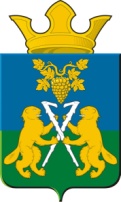 АДМИНИСТРАЦИЯ НИЦИНСКОГО СЕЛЬСКОГО ПОСЕЛЕНИЯСЛОБОДО-ТУРИНСКОГО МУНИЦИПАЛЬНОГО РАЙОНА СВЕРДЛОВСКОЙ ОБЛАСТИП О С Т А Н О В Л Е Н И ЕОт 17  июня 2021 года                                                                                               с.Ницинское                                               № 85ОБ УСТАНОВЛЕНИИ МЕСТ И СПОСОБОВ РАЗВЕДЕНИЯ КОСТРОВ, СЖИГАНИЯМУСОРА, ТРАВЫ, ЛИСТВЫ И ИНЫХ ОТХОДОВ, МАТЕРИАЛОВИЛИ ИЗДЕЛИЙ НА ТЕРРИТОРИИ НИЦИНСКОГО СЕЛЬСКОГО ПОСЕЛЕНИЯВ соответствии с Федеральными законами от 21 декабря 1994 года N 69-ФЗ "О пожарной безопасности", от 6 октября 2003 года N 131-ФЗ "Об общих принципах организации местного самоуправления в Российской Федерации", Постановлением Правительства Российской Федерации от 16.09.2020 N 1479 "Об утверждении Правил противопожарного режима в Российской Федерации" Администрация Ницинского сельского поселения постановляет:Установить места и способы разведения костров, сжигания мусора, травы, листвы и иных отходов, материалов или изделий на территории Ницинского сельского поселения (прилагается).        2. Опубликовать настоящее постановление в печатном средстве массовой информации Думы и Администрации Ницинского сельского поселения «Информационный вестник Ницинского сельского поселения», а также обнародовать путем размещения на официальном сайте Ницинского сельского поселения (www.nicinskoe.ru). 3. Контроль за выполнением настоящего Постановления возложить на заместителя Главы администрации Зырянова А.В.ГлаваНицинского сельского поселения                                   Т.А.КузевановаПриложениек Постановлению АдминистрацииНицинского сельского поселенияот 17 июня 2021 г. N 85МЕСТАИ СПОСОБЫ РАЗВЕДЕНИЯ КОСТРОВ, СЖИГАНИЯ МУСОРА, ТРАВЫ,ЛИСТВЫ И ИНЫХ ОТХОДОВ, МАТЕРИАЛОВ ИЛИ ИЗДЕЛИЙНА ТЕРРИТОРИИ НИЦИНСКОГО СЕЛЬСКОГО ПОСЕЛЕНИЯ1. Установить, что на землях общего пользования Ницинского сельского поселения а также на территориях частных домовладений, расположенных на территориях населенных пунктов Ницинского сельского поселения, запрещается разводить костры, использовать открытый огонь для приготовления пищи вне специально отведенных и оборудованных для этого мест, а также сжигать мусор, траву, листву и иные отходы, материалы или изделия, кроме мест и способов, установленных в пункте 2 настоящего приложения.2. На территориях, находящихся в собственности, владении или пользовании юридических или физических лиц, разведение костров, сжигание мусора, травы, листвы и иных отходов, материалов или изделий должно осуществляться в специально оборудованных местах в безветренную погоду при условии обеспечения постоянного контроля за горением и с соблюдением следующих требований:- расстояние до ближайших объектов (зданий, сооружений) должно быть не менее 50 метров, от хвойного леса или отдельно растущих хвойных деревьев и молодняка - не менее 100 метров, от лиственного леса или отдельно растущих групп лиственных деревьев - не менее 30 метров;- место использования открытого огня должно быть выполнено в виде котлована (ямы, рва) не менее 0,3 метра глубиной и 1 метра в диаметре или площадки с прочно установленной на ней металлической емкостью (бочка, бак, мангал) или емкостью, выполненной из иных негорючих материалов, исключающих возможность распространения пламени и выпадения сгораемых материалов за пределы очага горения, объемом не более 1 куб. м;- территория вокруг места использования открытого огня должна быть очищена в радиусе 10 метров от сухостойных деревьев, сухой травы, валежника, порубочных остатков, других горючих материалов;- в целях своевременной локализации процесса горения емкость, предназначенная для сжигания мусора, должна использоваться с металлическим листом, размер которого позволяет полностью закрыть указанную емкость сверху;- на месте использования открытого огня обязательно наличие огнетушителя или емкости (бочки) с водой.3. Использование открытого огня запрещается:- при установлении на территории Ницинского сельского поселения особого противопожарного режима;- при поступлении информации о приближающихся неблагоприятных или опасных для жизнедеятельности людей метеорологических последствиях, связанных с сильными порывами ветра;- в емкости, стенки которой имеют огненный сквозной прогар, механические разрывы (повреждения) и иные отверстия, в том числе технологические, через которые возможно выпадение горючих материалов за пределы очага горения;- на торфяных почвах;- при скорости ветра, превышающей значение 5 метров в секунду, если открытый огонь используется без металлической емкости или емкости, выполненной из иных негорючих материалов, исключающей распространение пламени и выпадение сгораемых материалов за пределы очага горения;- при скорости ветра, превышающей значение 10 метров в секунду.4. В процессе использования открытого огня запрещается:- осуществлять сжигание горючих и легковоспламеняющихся жидкостей (кроме жидкостей, используемых для розжига), взрывоопасных веществ и материалов, а также изделий и иных материалов, выделяющих при горении токсичные и высокотоксичные вещества;- оставлять место очага горения без присмотра до полного прекращения горения (тления);- располагать легковоспламеняющиеся и горючие жидкости, а также горючие материалы вблизи очага горения.После использования открытого огня место очага горения должно быть засыпано землей (песком) или залито водой до полного прекращения горения (тления).